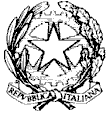 MINISTERO  DELL’ ISTRUZIONE, DELL’UNIVERSITA’, DELLA RICERCAUFFICIO SCOLASTICO REGIONALE PER IL LAZIOLiceo Scientifico TALETEVia Gabriele Camozzi, 2 00195 ROMA (RM)Roma, 02.01.2020Agli StudentiAi GenitoriAi docentiAl personale ATAp.c. Alla DSGA Sig.ra P. LeoniSito webCIRCOLARE n. 257  Oggetto: Sospensione attività didattiche il 7 Gennaio Durante le festività, sono stati eseguiti all’interno dell’Istituto molteplici lavori edilizi, alcuni dei quali si concluderanno entro il 5 Gennaio, che hanno interessato tutto l’edificio.Pertanto, al fine di consentire una accurata ripulitura degli ambienti, si rende necessario sospendere le attività didattiche per l’intera mattinata di martedì 7 Gennaio.Si precisa che durante la mattina sarà sospeso anche il ricevimento del pubblico in Segreteria.Dalle ore 14.00 la Segreteria osserverà il normale orario di ricevimento, e si svolgeranno tutte le previste attività pomeridiane, quali gli sportelli didattici e i corsi di lingua inglese.Da mercoledì 8 Gennaio le attività didattiche riprenderanno regolarmente.	   	      					     Il Dirigente scolastico                                                                                       Prof. Alberto Cataneo                                                                                        (Firma autografa sostituita a mezzo stampa                                                                                           ai sensi dell’at. 3 comma 2 del d.lgs. n. 39/1993)